                                            Мещовское местное отделение КПРФ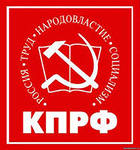                                                      ИНФОРМАЦИОННО-ПОЛИТИЧЕСКИЙ                                               БЮЛЛЕТЕНЬ  № 2 (46)                                                                                                 май  2017 года                       МЕЩОВСКАЯ                     ПРАВДАВ ПАРТИЙНОЙ ОРГАНИЗАЦИИ       29 апреля делегаты от Мещовского местного отделения КПРФ приняли участие в проведении конференции Калужского регионального отделения КПРФ.  Делегаты конференции заслушали отчёты обкома и контрольно – ревизионной комиссии о проделанной работе. С отчётными докладами перед собравшимися выступили секретарь обкома по организационно – партийной и кадровой работе Владимир Ханси и председатель КРК Александр Авдеев. 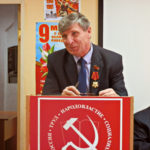      В обсуждении докладов приняли участие первые секретари Малоярославецкого райкома Галина Некрасова, Кировского – Александр Эккерт, Мещовского – Николай Иванов, Калужского горкома – Марина Костина и другие товарищи. А заключительное слово в прениях было предоставлено гостю конференции – председателю ЦКРК, первому секретарю Курского обкома КПРФ, депутату Государственной Думы Николаю Николаевичу Иванову, который, по – окончанию своего выступления, вручил в подарок калужским коммунистам небольшой бюст И. В. Сталина. Затем участники конференции тайным голосованием выбрали трёх делегатов на предстоящий XVII съезд партии. Ими стали первый секретарь Калужского обкома КПРФ Николай Яшкин, первый секретарь Калужского горкома Марина Костина и первый секретарь Хвастовичского райкома Василий Соломонов.              С ПРАЗДНИКОМ ПОБЕДЫ !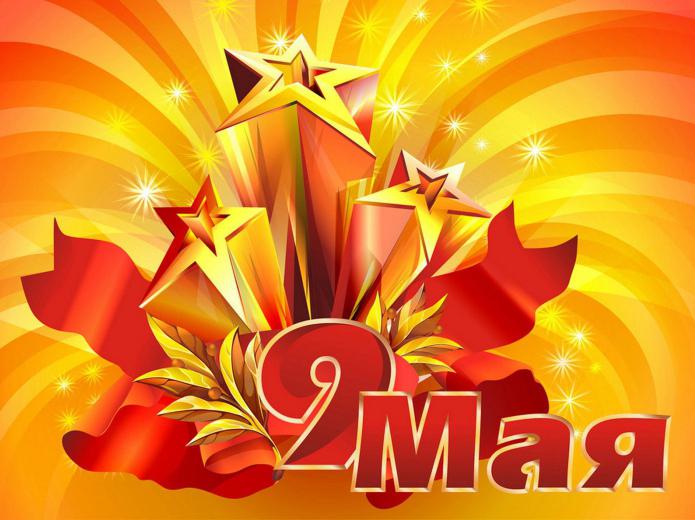     В  нашей стране нет более трогательного, трагичного и в то же время слав-ного праздника, чем День Побе-ды. Он до сих пор отмечается еже-годно 9 мая. Как бы ни менялись за последние годы факты нашей истории, этот день остается любимым всеми, дорогим и светлым праздником.      Война приходит неожиданно. Её жестокость и несправедливость ломают человеческие судьбы. Даже сегодня, 72 года спустя после окончания Великой Отечественной, планета отмечает триумф мира, что является символом несгибаемой воли духа народа к свободе.      9 мая миллионы людей вспоминают о том, как их деды и прадеды бились, не щадя своей жизни, с врагами, решившими завоевать Советский Союз. Вспоминают тех, кто трудился изо всех сил на заводах, выпускающих технику и оружие для военных. Люди голодали, но держались, так как понимали, что только от их действий зависит будущая победа над фашистскими захватчиками. Именно эти люди под руководством Коммунистической партии выиграли войну, и благодаря их поколению сегодня мы живем под мирным небом.             Каждый год Россия отмечает мирную весну. Только, к сожалению, фронтовые раны, время и болезни неумолимы. На сегодняшний день из каждой сотни победителей в Великой Отечественной войне осталось в живых лишь два человека. И это очень печальная статистика, особенно для тех, кто родился только после того, как начали праздновать День Победы. Ветераны – это наши деды и прадеды, которые еще помнят те военные годы. К ним нужно относиться с особым вниманием и почетом. Ведь это именно они сделали так, что небо над нашими головами стало и остается мирным.         Время относится безжалостно ко всем, даже к доблестным героям суровой войны. Год от года участников тех ужасных событий становится все меньше. Нельзя забывать о значении подвигов, которое они имеют применительно к каждой отдельной судьбе и к мировой истории в общем.   Пройдет еще немного времени, и свидетелей и участников той кровавой войны не останется вовсе. Поэтому важно очень трепетно относиться к этой дате – 9 Мая.     Поздравляем всех жителей района с праздником Великой Победы!										        Мещовский райком КПРФИСТОРИЯ ВОЙНЫ В ЛИЦАХ     В годы Великой Отечественной войны многие жители Мещовского района ушли на фронт. Немногие из них вернулись живыми. Одними из тех, кто прошёл долгими военными дорогами и вернулись на свою малую родину, были братья Меркуловы из д. Деревягино. О них сегодня рассказ. Михаил Николаевич Меркулов (1905-1992)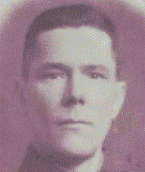      Родился в д. Деревягино Мещовского района. Закончил Гостьенскую начальную школу. Работал в колхозе. В 1937 году окончил курсы шоферов в г.Долгопрудном. в 1939г. Михаил мобилизуется на Советско-Финскую войну. Сначала водителем грузовика ГАЗ-АА, затем – лыжником-снайпером.тяжело пришлось. Финские снайперы убивали наших солдат прицельным огнем из винтовок с оптическим прицелом. Михаилу повезло. Остался живым. Пришел домой. Работал шофером в колхозе. 1941. Всеобщая мобилизация. В красноармейской книжке читаем: «Присягу принял 20.07.41. 484 автобат. 1 батальон, 3 рота. Военная специальность 33. На странице «Прохождение службы» читаем: курсант учебной танковой роты 5/10- 42 год. Должность: Механик-водитель танка Т-34. 15/V-43год-взвод Контр.разведка «Смерш» 3 танковый батальон 18 Гвардейской танковой бригады. Старший сержант механик-водитель танка Т-34. Присвоено звание Гвардеец. Летом 1943 года, в боях на Курской дуге, танк Меркулова М.Н. подрывается в бою на мине. Михаил вытаскивает из горящего танка тяжело раненного командира. Тащит его на себе. Взрыв. Страшная боль в ноге. Очнулся, что-то холодное трогает в нос. Овчарка-санитар, спаситель…Долго лежал в госпитале врачи настаивали на ампутации ноги, но Михаил согласия не дал. Домой пришел на двух костылях инвалид 1 группы, награжденный медалью «За боевые заслуги». Выжил и командир. На памятной фотографии Михаилу Николаевичу он сделал надпись: «На долгую память. Спасибо за жизнь». Подпись не разборчива. Велика сила воли и сила жизни у этого человека. Через несколько лет Михаил ходил без костылей. Работал шофером в Серпейской МТС, а затем шофером скорой помощи в Серпейской участковой больнице. Награжден медалью « За боевые заслуги».Николай Николаевич Меркулов (1907-1995)                       Родился в д. Деревягино Мещовского района Калужской области. Окончил Гостьенскую начальную школу. Работал в колхозе. В 1936г. Устраивается на работу на завод №207 в г.Долгопрудном, где одновременно оканчивает курсы шоферов. В июне 1941г.призывается в ряды РККА. Попадает в 4-й авиационный корпус, 21 авиаполк, 22 авиадивизию дальнего действия ВМС. Корпус дислоцируется в г. Саки Крымской АССР. 21 авиаполк дальней бомбардировки располагается на высоте 494 м над уровнем моря. Николай сопровождает грузы  по ленд-лизу на Транс-Иранском маршруте. Из Америки до Тегерана груз доходил за 75 дней. 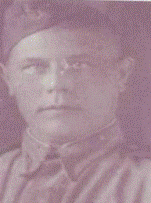       Военное сопровождение с Советской стороны началось из Тегерана. Далее к Каспийскому морю, на катерах по морю и на фронт. Немцы, знали об этих поставках, и их     авиация на бреющих полетах расстреливала машины с грузами. Николай перегонял на фронт американские машины студебеккер. На фронте эти машины использовались как шасси для «Катюш». В 1943году Николай Николаевич получил лицевое ранение. Долго лежал в госпитале. В апреле 1945 года он снова призывается в армию. Его вместе с другими солдатами в вагонах по одноколейной Транссибирской магистрали привозят на Дальний восток. Воевал на Забайкальском фронте под командованием маршала Малиновского. Был награжден медалью «За победу над Японией». С 24.06.1941 г. по. 25.12.1943г. воевал в составе Центрального фронта ВМС, 21 авиаполка.Леонид Николаевич Меркулов (1918-2007)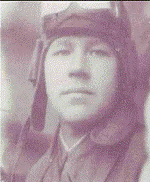       Родился в д. Деревягино Мещовского района. После окончания Гостьенской начальной школы работал в колхозе. В 1937 году был призван в ряды РККА. Служил шофером в 27 легкотанковой бригаде, которая дислоцировалась в г. Риге. Из армии Леонид Николаевич попадает на фронт. Шофер – в составе 27 легкотанковой бригады, которая передислоцировалась в 28 танковую бригаду 12 механизированного корпуса. 1000 км под бомбежкой, артобстрелом проехал Леонид Николаевич. На машинах доставляли на фронт продукты питания, снаряды, перевозили раненных. Баранку машины крутили круглые сутки. Машина- второй дом, шутили фронтовые шоферы. Был ранен. Лежал в военном госпитале. И опять на фронт. В справке Мещовского райвоенкомата читаем: «Меркулов Леонид Николаевич воевал с 22.06.41. по 06.05.45». Награжден орденом «Отечественная война» 2-ой степени, медалью «За отвагу».95 ЛЕТ СОВЕТСКОЙ ПИОНЕРИИ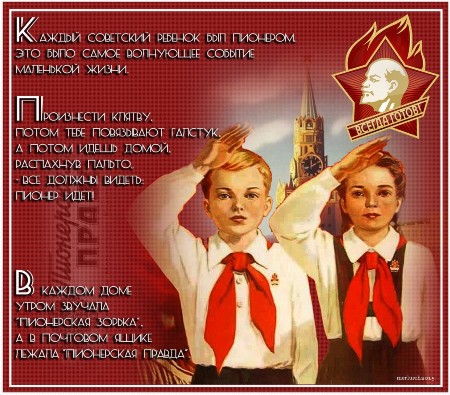       За мужество и героизм, проявленные в борьбе с немецко-фашистскими захватчиками, пионеры: Лёня Голиков, Марат Казей, Валя Котик, Зина Портнова удостоены звания Героя Советского Союза, тысячи пионеров награждены орденами и медалями.        По всей стране развернулось массовое тимуровское движение, возникновение которого связано с именем писателя Аркадия Гайдара и его повестью "Тимур и его команда".    У пионерской организации была своя символика, о которой вспоминают многие из тех, кто был пионером.         Пионерский галстук  был символом принадлежности к пионерской организации, частица знамени пионерской организации. Три конца галстука символизировали нерушимую связь трех поколений: коммунистов, комсомольцев и пионеров.         Пионерский значок был описан в Положении о детских коммунистических группах имени Спартака (старое название пионеров). 28 августа 1923 года: на красном развевающемся флаге изображены серп и молот, горящий костер, девиз "Будь готов!". Значок изменялся ещё 6 раз. Окончательный вариант был принят в 1962 году.        Пионерский салют – это  приветствие пионеров. Поднятая чуть выше головы рука демонстрировала, что пионер ставит общественные интересы выше личных. Его отдавали у памятников В. И. Ленину, обелисков павшим героям, при сдаче рапорта, при ответе на девиз, при смене караула у знамени, на линейке.        Пионерский горн  Он созывал пионеров сигналами: «Слушайте все», «Сбор», «На знамя», «Походный марш», «На линейку», «Тревога» и некоторые другие. Горнист отряда - это было ответственное пионерское поручение, он должен был уметь выполнять строевые приемы с горном и подавать сигналы.       Барабан сопровождал строй во время походов, шествий, парадов. Барабанщик отряда (его, как и         Всесоюзной пионерской организации – 95 лет!        19 мая 1922 год 2-я Всероссийская конференция комсомола приняла решение о повсеместном создании пионерских отрядов. 21 января 1924 года решением ЦК комсомола пионерской организации было присвоено имя В. И. Ленина.  С марта 1926 года пионерская организация стала именоваться – Всесоюзная пионерская организация им. В.И. Ленина.           Конец 1930-х годов. Завершилась перестройка Всесоюзной пионерской организации по школьному принципу: класс - отряд, школа - пионерская дружина. В пионерских коллективах развернулась военно-оборонная работа; создавались кружки юных стрелков, санитаров, связистов, проводились военно-спортивные игры.          1941-1945 годы. Юные пионеры помогали семьям фронтовиков, собирали лекарственные травы, металлолом, средства на танковые колонны, дежурили в госпиталях, работали на уборке урожая.горниста, избирал сбор или совет отряда) должен был уметь выполнять строевые приемы, исполнять «Марш», «Дробь».        Пионерское знамя – это красное полотнище, на котором  были изображены пионерский значок и девиз «К борьбе за дело Коммунистической партии Советского Союза будь готов!». К главному знамени Всесоюзной пионерской организации были приколоты два Ордена Ленина.         Девиз пионерской организации 1921 год – «Будь готов!»  1980-е годы – «За Родину, добро и справедливость!»           Каждый вступающий в пионеры произносил клятву: «Я, И.Ф., вступая в ряды Всесоюзной Пионерской организации, перед лицом своих товарищей, торжественно клянусь: горячо любить свою Родину; жить, учиться и бороться как завещал великий Ленин, как учит Коммунистическая партия; всегда выполнять законы пионеров Советского Союза».         Законы пионеров. Пионер предан Родине, партии, коммунизму. Пионер готовится стать комсомольцем. Пионер равняется на героев борьбы и труда. Пионер чтит память погибших борцов и готовится стать защитником Отечества. Пионер лучший в учебе, труде и спорте. Пионер  - честный и верный товарищ, всегда смело стоящий за правду. Пионер  - товарищ и вожатый октябрят. Пионер  - друг пионерам и детям трудящихся всех стран..       В октябре 1990 года  преемником пионерской организации стал «Союз пионерских организаций - Федерация детских союзов» - международный добровольный независимый союз, объединяющий детские общественные организации, ассоциации и другие общественные объединения, образованные с участием детей и в их интересах. В 1992 году Союз пионерских организаций зарегистрирован Министерством юстиции РФ в 1992 году как негосударственная общественная организация, независимая от политических партий и движений.                                                             К 100-ЛЕТИЮ ВЕЛИКОГО ОКТЯБРЯ     Одним и мифов, которые окружают Великую Октябрьскую социалистическую революцию, является миф о том, что  именно большевики развязали Гражданскую войну в России (1917-1922 гг.).         28 февраля учеными РУСО проведена научно-практическая конференция "Иностранная военная интервенция и Гражданская война в России 1918-1920 годов". Глубокие, строго аналитические, основанные на документах свидетельства известных ученых - историков и представителей смежных наук о событиях, происходивших в нашей стране 90 лет назад, стали одновременно и ответом на псевдонаучные, а нередко и просто лживые домыслы конъюнктурщиков от науки, которые в угоду "новым веяниям" буквально заполонили электронные и печатные СМИ россказнями об "ужасах красного террора" (белый террор, разумеется, замалчивается), о "гуманности и благородстве носителей "белой идеи", пытавшихся якобы спасти Россию от "большевистских вандалов".     Фальсификация истории, как отмечалось участниками конференции, становится вездесущей.  Предложения некоторых историков вести хронологию Гражданской войны не с июня 1918 года, когда восстание чехословацкого корпуса привело в движение силы внутренней контрреволюции, а с октября 1917-го являются на самом деле попыткой принизить роль Октябрьской революции, представить её как один из эпизодов развернувшегося гражданского противостояния.        В интерпретациях причин и характера Гражданской войны апологеты контрреволюции всячески пытаются доказать, что белогвардейщина являлась чуть ли не "волеизъявлением", выражением чаяний народа в стремлении предотвратить анархию и развал страны, сохранить единство и независимость России. Доклады участников конференции показали, что фактически именно иностранная военная интервенция, нацеленная на расчленение России, дала возможность силам внутренней контрреволюции развернуть крупномасштабные военные операции. Иначе говоря, не было бы иностранного вторжения –  не было бы и всеохватывающей Гражданской войны в тех масштабах, в которых она более трех лет терзала молодую Страну Советов. Ведь сам Октябрь с его "красногвардейской атакой на капитал" прошел в огромном большинстве городов и регионов России почти бескровно,  установление большевистской власти шло быстро и мирным путём: из 84 губернских и других крупных городов только в пятнадцати Советская власть установилась в результате вооружённой борьбы. В.И. Ленин назвал это «триумфальным шествием Советской власти» в период с октября 1917-го по февраль 1918 года.        И в самом деле, отпущенный большевиками "под честное слово" и бежавший на Дон казачий генерал Краснов по-настоящему активизировался в стане контрреволюции, лишь получив оружие от германских оккупационных войск. В Новороссийске деникинские "добровольцы" весной 1919 года не успевали разгружать заморские транспорты с "подарками" Антанты – оружием, обмундированием, сотнями тонн боеприпасов. И уже при очередном штурме Царицына деникинцы широко использовали английскую артиллерию и танки, ведомые английскими инструкторами. В английских шинелях, с английскими винтовками, танками и самолетами дошли они до Орла в походе на Москву.        Как известно, обильно снабжались от стран Антанты оружием и боеприпасами армии Колчака. Англо-американские войска, высадившиеся в Мурманске и Архангельске пытались помочь генералу Миллеру прорваться к Москве с севера.        Особое место на конференции занял вопрос о "красных генералах" Гражданской войны. Историки-конъюнктурщики приложили, как известно, немало усилий, чтобы создать миф о белом движении, вобравшем якобы в себя элиту, цвет офицерского и генеральского корпуса бывшей царской России.         С первых дней Октябрьской революции на сторону Советской власти перешли такие выдающиеся военные деятели, как сын вольноотпущенного крепостного генерал-лейтенант Н.М. Потапов, возглавлявший в дореволюционные годы русскую военную разведку, генерал С.И. Одинцов. В этом же ряду - генерал М.Д. Бонч-Бруевич и барон А.А. Таубе, генерал, прозванный "красным бароном" и приговоренный к расстрелу колчаковцами, другие видные военачальники. Уже к весне 1919 года в рядах Красной Армии насчитывалось более 200 бывших генералов царской службы. Многие из них командовали армиями и корпусами, возглавляли штабы воинских соединений и даже фронтов. В целом же число генералов, вставших на защиту молодой Советской республики, значительно превышало, что бы там ни говорили нынешние поклонники белого движения, численность воителей в генеральских званиях, шедших вместе с Корниловым и Деникиным, Юденичем и Врангелем, Кутеповым и Шкуро.       То, что большевики спасли страну от распада, от «войны всех против всех», понимали даже их противники. Лидер кадетов Милюков писал в своих мемуарах: «Большевики были единственным порядком в беспорядке». Ещё определённее высказался великий князь А.М. Романов: «На страже русских национальных интересов стоял не кто иной, как интернационалист Ленин, который в своих постоянных выступлениях не щадил сил, чтобы протестовать против раздела бывшей Российской Империи».         Таким образом, Великая Октябрьская революция спасла Россию от разрушения после бездарных действий царского, а затем и Временного правительств. Такова правда.                                                                                                                                                   Н. Иванов, первый секретарь						                                                           Мещовского райкома КПРФЗаказчик: Мещовское местное отделение КРО  КПРФ.Редакционная коллегия:  Беликов В.А., Иванов Н.В., Кочутов И.И.Адрес: Калужская обл., г. Мещовск, пр. Революции, д. 30.Тираж 500 экз. Оплачено за счет средств   граждан.Отпечатано в РИА «Калужский Печатный Двор»г. Калуга, ул. Московская, 247, тел. +7(4842)750-736